В целях приведения положений Устава муниципального образования «Ленский район» в соответствие с частью 3 статьи 10 Закона Республики Саха (Якутия) от 28.09.2011 года 964-З №815-IV «О муниципальных выборах в Республике Саха (Якутия)» и увеличения числа депутатов, избираемых по мажоритарной системе, на основании обращения инициативной группы депутатов от 16 июня 2021 года №01-09-291/21,  Районный Совет депутатов муниципального образования «Ленский район»                                                     Р Е Ш И Л:Статья 1Внести следующие изменения в Устав муниципального образования «Ленский район»:1. Часть 2 статьи 22 «Районный Совет депутатов» изложить в следующей редакции:«Районный Совет депутатов в соответствии с законом Республики Саха (Якутия) «О муниципальных выборах в Республике Саха (Якутия)» избирается на основе смешанной избирательной системы с закрытыми списками кандидатов. Десять депутатов Районного Совета депутатов избираются по единому избирательному округу пропорционально числу голосов избирателей, поданных за списки кандидатов, выдвинутых избирательными объединениями. Пять депутатов Районного Совета депутатов избираются по пятимандатному избирательному округу с применением мажоритарной системы относительного большинства.Районный Совет депутатов избирается сроком полномочий на пять лет.».Статья 2Настоящий муниципальный правовой акт подлежит государственной регистрации в Управлении Министерства юстиции Российской Федерации по Республике Саха (Якутия) в порядке, установленном Федеральным законом от 21.07.2005 года № 97-ФЗ «О государственной регистрации уставов муниципальных образований».Статья 3Настоящий муниципальный правовой акт подлежит официальному опубликованию (обнародованию) и вступает в силу после официального опубликования (обнародования) после его государственной регистрации.          И.о. главы	    Е.С. Каражеляско  МУНИЦИПАЛЬНОЕ ОБРАЗОВАНИЕ«ЛЕНСКИЙ РАЙОН»РЕСПУБЛИКИ САХА (ЯКУТИЯ)РАЙОННЫЙ СОВЕТДЕПУТАТОВ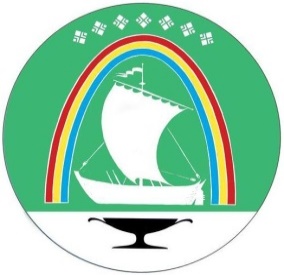 САХА ӨРӨСYYБYЛYКЭТИН «ЛЕНСКЭЙ ОРОЙУОНУН»МУНИЦИПАЛЬНАЙ ТЭРИЛЛИИТЭОРОЙУОН ДЕПУТАТТАРЫН СЭБИЭТЭ            РЕШЕНИЕ             СЕССИИ                                  СЕССИЯ                                БЫҺААРЫЫ               г. Ленск                                  Ленскэй к      от  30 сентября 2021 года                                                        № 3-7      от  30 сентября 2021 года                                                        № 3-7             О внесении изменений и дополнений в Устав               муниципального образования «Ленский район»                Республики Саха (Якутия)Председатель                              Н.К. Сидоркина